Вредные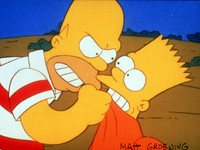 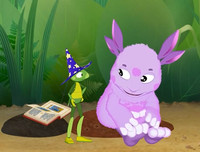  мультики:влияние анимации на детскую психикуНе причинят ли вред детской психике современные мультфильмы?Каким мультфильмам отдать предпочтение — зарубежным или отечественным?         Разрешать ли вообще ребёнку смотреть мультфильмы?                                  Положительные стороны мультипликации       Просмотр мультфильмов играет важную роль в развитии ребёнка во всех аспектах — физическом, эмоциональном, мировоззренческом, интеллектуальном.       Мультфильмы любимы всеми за яркость образов, доступность для восприятия сказочных жанров, дети понимают игровые сюжеты, общение героев. Мультяшные персонажи формируют первичные представления ребёнка о добре и зле, социальном поведении. Ребёнок сквозь призму отношений мультипликационных героев учится воспринимать себя и окружающих, преодолевать трудности. Мультфильмы очень сильно воздействуют на фантазию детей, их герои становятся примером для подражания.Но! Мультпродукция  способна  оказывать как  позитивное, так  и  негативное влияние.       Родители не должны считать мультфильмы универсальной палочкой-выручалочкой, когда можно посадить малыша к экрану телевизора или монитора и забыть про него, думая, что он смотрит что-то хорошее и развивающее. Если нет возможности предварительно ознакомиться с мультфильмом, то желательно хотя бы вместе с ребёнком его просматривать, чтобы иметь возможность комментировать содержание, обращая внимание на позитивные и негативные его стороны, помогая провести черту между добром и злом.И помните! Регулярный просмотр даже хороших зарубежных мультфильмов отстраняет ребёнка от истории и культуры своей страны, своего народа. Во многих иностранных мультипликационных картинах пропагандируются иные ценности, культура, жизненные позиции, нравственные принципы.      Во многих зарубежных мультфильмах осуществляется откровенно отрицательное влияние на ребёнка: употребление сомнительных речевых приёмов, ругательств, оскорблений, демонстрация антисоциального поведения в привлекательном ракурсе.           Сюжеты многих мультфильмов фактически пропагандируют насилие, приоритет силы, лёгкие пути достижения социальных благ (посредством волшебства, сверхъестественной силы, ловкости, правонарушений). Особенно много претензий в связи со сказанным возникает к американским и японским мультфильмам.Признаки вредных мультфильмов и последствия их влияния на поведение и психику детей1. Множественные сцены насилия, убийств, агрессивных действий героев. Как следствие, дети в своих поступках проявляют гнев, безжалостность, эгоизм, что в будущем чревато совершением общественно опасных деяний.2. Персонажи постоянно демонстрируют девиантное, то есть отклоняющееся от общепринятых и устоявшихся общественных норм, поведение. Такое поведение не способствует формированию у детей послушания, снимают табу на плохие поступки.3. Преобладание в сюжете опасных сцен, трюков, которые сложно претворить в реальной жизни. Подражание им, их повторение в реальной жизни может привести не только к разочарованию детей, неадекватному восприятию реальности, но и к потере здоровья.4. Неуважительное отношение положительных героев к людям, животным, растениям, когда такие сцены преподносятся с юмором. Юмор создаёт высокий эмоциональный фон — необходимое условие для прочного запоминания. Последствия просмотра таких мультфильмов детьми могут не заставить себя долго ждать. Первыми это ощутят родители в форме детской циничности, грубости, жестокости.5. Главными персонажами являются герои, не похожие на тех, кто встречается в человеческом обществе, часто с уродливой внешностью. Как считают психологи, внешность мультяшных персонажей имеет огромное значение для формирования психики ребёнка. Если персонажи вымышленные, ребёнок перестает адекватно оценивать окружающий мир, подражая любимым героям, он всё более погружается в виртуальную реальность.6. Демонстрируется неуважительное отношение к взрослым, часто по отношению к ним применяются противоправные действия, коварство и хитрые уловки.С какого возраста детям рекомендовано смотреть мультфильмы?Как считают врачи-офтальмологи, детям до двух лет не рекомендовано показывать мультфильмы. Потом можно, но следует принять во внимание основные принципы при подборе первых мультиков детям: картинки должны очень медленно меняться для наилучшего восприятия детьми; сюжет должен быть понятным и несложным для ребёнка, а длительность — минимальной.Каковы критерии выбора продолжительности мультфильмов?Для детей, возраст которых более четырёх лет, продолжительность мультфильмов должна составлять до 20 минут, показывать не более двух раз в день;      в пять-шесть лет длительность просмотра можно увеличить до 40 минут,     При нарушенном зрении, особенно близорукости, длительность просмотра должна быть минимальной, до 10 минут. Но нельзя полностью запрещать ребёнку просмотр мультфильмов, чтобы в детском коллективе ребёнок не чувствовал себя обделённым, не зная мультяшных героев и их приключений.Правильная организация просмотра мультфильмов     Наиболее подходящей для просмотра мультфильмов считается первая половина дня.     По мнению педиатров и психологов, не следует детям смотреть мультики перед сном, особенно детям впечатлительным.     Слишком длительные мультфильмы следует разбить на части.        Правильная осанка и расстояние до экрана играют очень важную роль в физическом развитии детей. Родителям следует следить, чтобы расстояние до экрана телевизора было около двух метров, угол просмотра был прямым. Если у ребёнка начали слезиться глаза, следует немедленно прекратить просмотр. Прежде чем показывать ребёнку новый мультик, родители сами должны его просмотреть.Как правильно выбирать мультфильмы для просмотра?Критерии выбора мультфильмов очень просты по своей сути. Если в мультфильме отсутствуют агрессивные, аморальные модели поведения, а ещё лучше, если в сюжете чётко прорисовываются качества доброты, милосердия, целомудрия, то такой мультик может расцениваться как полезный, имеющий воспитательный потенциал.                        Каким образом мультики влияют на детскую психику?      Агрессивные, захватывающе-динамичные мультфильмы вызывают у ребёнка напряжённость, кратковременный смех, а после просмотра — излишнюю возбуждённость с проявлением словесной и физической агрессии. Наоборот, добрые мультики порождают у малышей массу позитивных эмоций, сопереживание, улыбки, а после просмотра — воодушевление, смех, спокойное состояние.Можно ли оставлять ребёнка наедине при просмотре мультфильма?    Нет, нельзя! Особенно если он смотрит картину в первый раз. Ведь ребёнку в любой момент может понадобиться Ваша помощь, объяснение какого-либо фрагмента или ситуации. Ребёнку практически всегда интересна реакция родителей на происходящие события. После просмотра мультфильма с ребёнком нужно обсудить мультфильм, персонажей, спросить: «А как бы ты поступил на месте того или иного героя?»Хорошие мультфильмы — это в меру яркие зрелищные, с простым и добрым сюжетом, доступные детскому восприятию мультфильмы. Хороший мультфильм должен быть подарком, праздником для ребёнка. Полезно использовать мультфильмы как инструмент поощрения и наказания.И помните!Нормально развивающийся ребёноквсегда предпочитает телевизору «живое» общение, окружающий его социум!